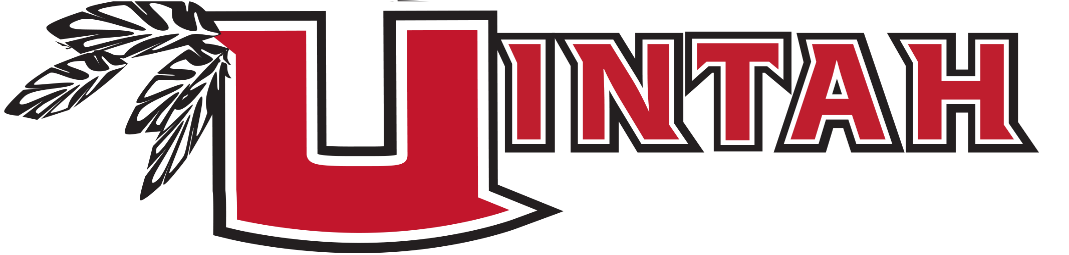 Student Name:  ______________________________________________  Aspire #: ___________________Instructions:Check all classes you have taken.Pay Finance $2.00 and attach receipt.Attach copy of transcript.Return application to Mrs. White in room U109 by March 4, 2019.*Only one major per studentFOUNDATION COURSES (required)CREDITSTOTAL CREDITSSpanish 1A.503.0 creditsSpanish 1B.503.0 creditsSpanish 2A.503.0 creditsSpanish 2B.503.0 creditsor3.0 creditsFrench 1A.503.0 creditsFrench 1B.503.0 creditsFrench 2A.503.0 creditsFrench 2B.503.0 creditsor3.0 creditsGerman 1A.503.0 creditsGerman 1B.503.0 creditsGerman 2A.503.0 creditsGerman 2B.503.0 creditsOne additional credit from Year 3 of language or one credit from additional language credit1.03.0 creditsor3.0 creditsThree years of alternate World Language from an accredited institution (i.e. ASL, Chinese, Japanese, etc.)3.03.0 creditsELECTIVE COURSESCREDITSTOTAL CREDITSArt History.50.50 creditGeography II.50.50 creditUSU Math 1320 Civilization: Humanities.50.50 creditSIGNATURESDATEStudent:Department Head: